XVI спартакиада органов местного самоуправления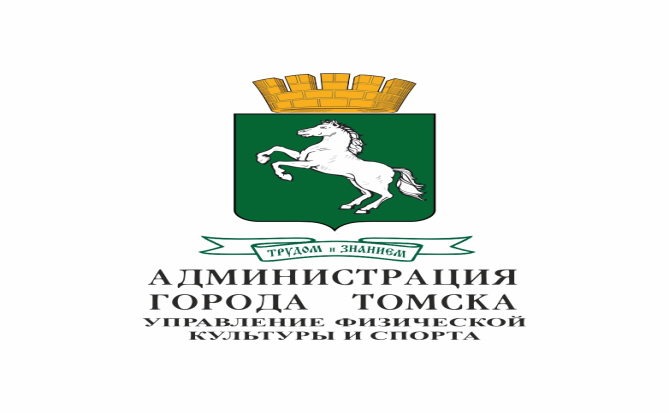 XVI спартакиада органов местного самоуправленияXVI спартакиада органов местного самоуправлениямуниципального образования «Город Томск»муниципального образования «Город Томск»муниципального образования «Город Томск» дисциплина «Керлинг» дисциплина «Керлинг» дисциплина «Керлинг»18-19 марта 2022 года, С/к "Кедр"18-19 марта 2022 года, С/к "Кедр"18-19 марта 2022 года, С/к "Кедр"Итоговый протоколИтоговый протоколИтоговый протоколМестоНазвание  командыТест. БроскиОчкиКоличество баллов1Департамент управления муниципальной собственностью1.197,611801Департамент управления муниципальной собственностью1.197,611802Департамент городского хозяйства1.04111742Департамент городского хозяйства1.04111743Департамент архитектуры и градостроительства1.12810703Департамент архитектуры и градостроительства1.12810704Социальная сфера974,410664Социальная сфера974,410665Администрация Октябрьского района Города Томска1.1557645Администрация Октябрьского района Города Томска1.1557646Дума Города Томска1.197,67626Дума Города Томска1.197,67626Дума Города Томска1.197,67607Департамент финансов1.1756607Департамент финансов1.1756607Департамент финансов1.1756608Администрация Кировского района Города Томска1.197,66588Администрация Кировского района Города Томска1.197,66589Администрация Города Томска940,45569Администрация Города Томска940,455610Администрация Советского района Города Томска1.09555410Администрация Советского района Города Томска1.09555411МБУ «Административно-хозяйственное управление»1.15635211МБУ «Административно-хозяйственное управление»1.15635212Администрация Ленинского района Города Томска035012Администрация Ленинского района Города Томска035012Администрация Ленинского района Города Томска0350Главный судьяШерстобитов К.Н., СС2К (г. Томск)Шерстобитов К.Н., СС2К (г. Томск)Шерстобитов К.Н., СС2К (г. Томск)